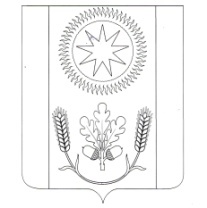 АДМИНИСТРАЦИЯ СЕЛЬСКОГО ПОСЕЛЕНИЯ ВЕНЦЫ-ЗАРЯГУЛЬКЕВИЧСКОГО РАЙОНАПОСТАНОВЛЕНИЕот 06.06.2019									                            № 51поселок ВенцыО внесении изменений в постановление администрации сельского поселения Венцы-Заря Гулькевичского района от 9 января 2017 года № 3 «Об утверждении Реестра муниципальных услуг (функций)сельского поселения Венцы-Заря Гулькевичского района»         В целях реализации Федерального закона от 27 июля 2010 года №  210- ФЗ «Об организации предоставления государственных и муниципальных услуг», в соответствии с Федеральным законом от 6 октября 2003 года № 131-ФЗ «Об общих принципах организации местного самоуправления в Российской Федерации», руководствуясь уставом сельского поселения Венцы-Заря Гулькевичского района постановляю:         1. Внести изменения в постановление администрации сельского поселения Венцы-Заря Гулькевичского района от 9 января 2017 года № 3 «Об утверждении Реестра муниципальных услуг (функций) сельского поселения Венцы-Заря Гулькевичского района изложив раздел 1 приложения «Муниципальные услуги (функции), предоставляемые администрацией сельского поселения Венцы-Заря Гулькевичского района» в новой редакции (прилагается).         2. Постановление администрации сельского поселения Венцы-Заря Гулькевичского района от 11 января 2019 года № 1 «О внесении изменений в постановление администрации сельского поселения Венцы-Заря Гулькевичского района от 9 января 2017 года № 3 «Об утверждении Реестра муниципальных услуг (функций)сельского поселения Венцы-Заря Гулькевичского района» признать утратившим силу.         3. Заведующему сектором гражданской обороны и чрезвычайных ситуаций, организационно-кадровой работы и имущественных отношений администрации сельского поселения Венцы-Заря Оленцовой Э.Б. разместить его на официальном сайте сельского поселения Венцы-Заря Гулькевичского района в информационно-телекоммуникационной сети «Интернет».4. Контроль за выполнением настоящего постановления оставляю за собой.5. Постановление вступает в силу после дня его официального обнародования.Глава сельского поселения Венцы-Заря Гулькевичского района					А.Г. ВересовМуниципальные услуги (функции), предоставляемые администрацией сельского поселения Венцы-Заря Гулькевичского районаПРИЛОЖЕНИЕк постановлению администрации сельского поселения Венцы-Заря Гулькевичского районаот _____________ г. № ______№ п/пНаименование муниципальной услуги (функции) 12 Земельные и имущественные отношения Земельные и имущественные отношения1.Предоставление земельных участков, находящихся в муниципальной собственности, на торгах2.Предоставление выписки из реестра муниципального имущества3.Предоставление муниципального имущества в аренду или безвозмездное пользование без проведения торговАвтотранспорт и дороги4.Выдача специального разрешения на движение по автомобильным дорогам местного значения тяжеловесного  и (или) крупногабаритного  транспортного средстваСоциальное обслуживание5.Выдача разрешений на вступление в брак лицам, достигшим возраста шестнадцати летАрхивный фонд и предоставление справочной информацииАрхивный фонд и предоставление справочной информации6.Предоставление архивных справок, архивных выписок и архивных копий7.Предоставление копий правовых актов администрации муниципального образованияЖилищно-коммунальное хозяйствоЖилищно-коммунальное хозяйство8.Выдача порубочного билета 9.Предоставление разрешения на осуществление земляных работ10.Предоставление выписки из похозяйственной книгиПрочееПрочее11.Присвоение, изменение и аннулирование адресов12.Возврат платежей физических и юридических лиц по неналоговым доходам из бюджета муниципального образования13.Заключение договора о предоставлении торгового места на ярмарке14.Выдача справокФункции в сфере контрольно-надзорной деятельностиФункции в сфере контрольно-надзорной деятельности1.Осуществление муниципального контроля за сохранностью автомобильных дорог местного значения в границах населенных пунктов сельского поселения Венцы-Заря Гулькевичского района2.Осуществление муниципального контроля в области  торговой деятельности3.Осуществление внутреннего муниципального финансового контроля в сфере бюджетных правоотношений4.Осуществление муниципального контроля за соблюдением правил благоустройства территории поселенияЗаведующий секторомадминистрации сельского поселения Венцы-Заря Гулькевичского района        Э.Б. Оленцова